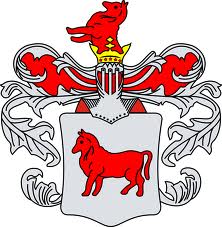 Rir.271.43.2021                                                                                                             Załącznik nr 4 do SWZ…………………………………….(miejscowość, data)………………………………..(nazwa i adres wykonawcy)Wykaz robót budowlanychDotyczy postępowania, którego przedmiotem jest:Rewitalizacja świetlicy wraz z otoczeniem we wsi KozińceW załączeniu przedkładamy dowody potwierdzające, że roboty budowlane zostały wykonane należycie                                                                                                           __________________________ (data i podpis upoważnionego przedstawiciela)Lp.Rodzaj robót budowlanychWartośćbruttorobót(należy podać walutę)Miejsce wykonania Data wykonania(miesiąc/rok)Nazwa podmiotów, na rzecz których roboty zostały wykonane